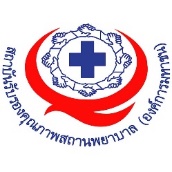 ใบสมัครเข้าร่วมโครงการเยาวชนคนคุณภาพข้อมูลผู้สมัคร ข้าพเจ้า (เด็กหญิง/เด็กชาย /นาย/นางสาว)..................................นามสกุล................................................. อายุ............ปี  ระดับชั้นการศึกษา.................. ที่อยู่ปัจจุบัน./บ้านเลขที่ .......................................หมู่.........................หมู่บ้าน/อาคาร...........................................................ซอย..........................................ถนน..........................................แขวง............................................เขต................................จังหวัด................................รหัสไปรษณีย์........................... โทรศัพท์บ้าน...........................โทรศัพท์มือถือ.............................อีเมล์.........................................................................ชื่อผู้ปกครอง................................................................... โทรศัพท์มือถือของผู้ปกครอง...............................................หากข้าพเจ้าได้รับการคัดเลือกเข้าร่วมโครงการ ข้าพเจ้ายินดีปฏิบัติตามเงื่อนไขของโครงการทุกประการโดยขอยืนยันว่าผลงานที่ผ่านการคัดเลือกนี้เป็นผลงานของข้าพเจ้าจริง โดยได้รับความยินยอมจากผู้ปกครองและอาจารย์ประจำชั้นเป็นที่เรียบร้อยแล้ว      ลงชื่อ........................................................................เจ้าของผลงาน                                   (..........................................................................)                                   วันเดือนปี.............../....................../..................หนังสือรับรองจากสถานศึกษา ข้าพเจ้า...........................................................................ตำแหน่ง...............................................................โรงเรียน...................................................................ที่อยู่โรงเรียน ........................................................................... จังหวัด......................... เบอร์โทรศัพท์........................... โทรศัพท์มือถือ....................... อีเมล์.....................................ขอรับรองว่าผลงานการเขียนเรื่องเล่าของ .................................................................................................... ที่จัดส่งเข้าประกวดโครงการนี้ เป็นผลงานของนักเรียนของโรงเรียนจริง      			 ลงชื่อ........................................................................ อาจารย์ประจำชั้น/อาจารย์แนะแนว                                   (..........................................................................)                                   วันเดือนปี.............../....................../..................หนังสือการยินยอมจากผู้ปกครอง ข้าพเจ้า.........................................................................เป็นผู้ปกครองของ......................................................โดยมีความเกี่ยวข้องเป็น.....................................ของข้าพเจ้า  ได้รับทราบรายละเอียดโครงการเยาวชนคนคุณภาพ ซึ่งดำเนินการโดย สถาบันรับรองคุณภาพสถานพยาบาล (องค์การมหาชน) ที่จะเป็นผู้รับผิดชอบ ค่าอาหาร/ค่าที่พักและค่าเดินทางในอัตราเหมาจ่าย จำนวน 300 บาท ตลอดระยะเวลาที่เข้าร่วมโครงการ 	ทั้งนี้ข้าพเจ้ายินดีที่จะให้......................................................................................เข้าร่วมโครงการโดยหากเกิดความเสียหายต่อทรัพย์สินหรือต่อตัวของ.....................................................................................ในระหว่างการเข้าร่วมโครงการฯ ข้าพเจ้าจักไม่เรียกร้องใดๆ จากทางคณะผู้ดำเนินโครงการฯทั้งสิ้น  ลงชื่อ........................................................................                                    (..........................................................................) หมายเลขโทรศัพท์ (มือถือ) ..........................................................                                   วันเดือนปี.............../....................../..................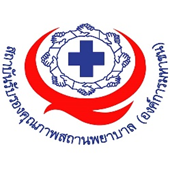 แบบฟอร์ม การเขียนเรื่องเล่า ชื่อเรื่อง : …………………………………………………………………………………………………เนื้อหาเรื่อง : ………………………………………………………………………………………………………………………………………………………………………………………………………………………………………………………………………………………………………………………………………………………………………………………………………………………………………………………………………………………………………………………………………………………………………………………………………………………………………………………………………………………………………………………………… (ขนาดตัวอักษร 16 point  FONT Angsana New)………………………………….………………………………………………………………………………………………………………………………………………………………………………………………………………………………………………………………………………………………………………………………………………………………………………………………………………………………………………………………………………………………………………………………………………………………………………………………………………………………………………………………………………………………………………………………………………………………………………………………………………………………………………………………………………………………………………………………………………………………………………………………………………………………………………………………………………………………………………………………………………………………………………………………………………………………………………………………………………………………………………………………………………………………………………………………………………………………………………………………………………………………………………………………………………………………………………………………………………………………………………………………………………………………………………………………………………………………………………………………………………………………………………………………………………………………………………………………………………………………………………………………………………………………บทสรุป : ………………………………………………………………………………………………………………………………………………….…………………………………………………………………………………………………………………………………………………………………………………………………………………………………………………………………………………………………………………………………………………………………………………………………………………………………………………………………………………………………………………………………………………………………………………………………………………………………………………………………………ชื่อผู้เขียน :……………………………………………………………….........................……เบอร์โทรศัพท์ ......................................................